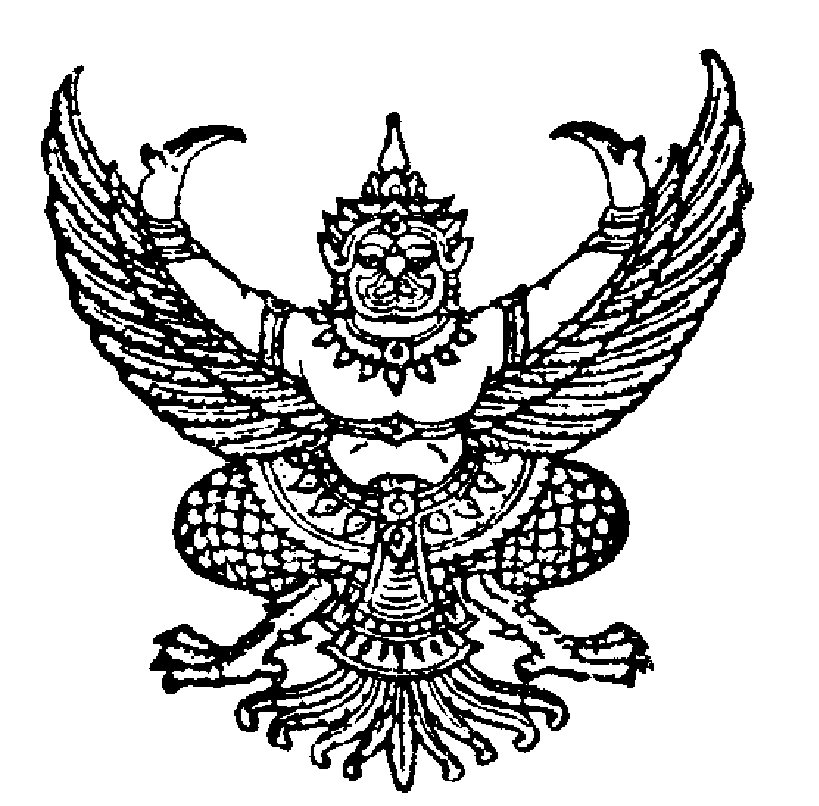 คำสั่งองค์การบริหารส่วนตำบลเมืองเกษตรที่          /256๒เรื่อง แต่งตั้งคณะกรรมการติดตามประเมินผลระบบการควบคุมภายในองค์การบริหารส่วนตำบลประจำปีงบประมาณ 256๒                                       -------------------------------------------------------------		อาศัยอำนาจตามพระราชบัญญัติวินัยการเงินการคลังของรัฐ  พ.ศ. 2561 มาตรา 79 บัญญัติให้หน่วยงานของรัฐจัดให้มีการตรวจสอบภายใน การควบคุมภายใน และการบริหารจัดการความเสี่ยง โดยให้ถือปฏิบัติตามมาตรฐานและหลักเกณฑ์ที่กระทรวงการคลังกำหนด เพื่อให้ระบบการควบคุมภายในเป็นไปอย่างต่อเนื่อง และเพื่อให้เกิดความเชื่อมั่นอย่างสมเหตุสมผล บรรลุวัตถุประสงค์ด้านการดำเนินงาน ด้านการรายงาน และด้านการปฏิบัติตามกฎหมาย ระเบียบและข้อบังคับ ตามหลักเกณฑ์ปฏิบัติการควบคุมภายในสำหรับหน่วยงานของรัฐที่กระทรวงการคลังกำหนด นั้น 		เพื่อให้ระบบควบคุมภายในที่ได้กำหนดไว้มีการนำไปปฏิบัติให้เกิดประสิทธิผล ดำเนินการด้วยความเรียบร้อยถูกต้องตามมาตรฐานและหลักเกณฑ์ปฏิบัติการควบคุมภายในสำหรับหน่วยงานของรัฐ พ.ศ. 2561 และเกิดประโยชน์สูงสุดในการบริหารจัดการ จึงขอแต่งตั้งคณะกรรมการประเมินผลการควบคุมภายใน ขององค์การบริหารส่วนตำบล ดังต่อไปนี้ 1.  ปลัดองค์การบริหารส่วนตำบล     	ประธานกรรมการ2.  หัวหน้าสำนักปลัด	          		กรรมการ3.  ผู้อำนวยการกองคลัง			กรรมการ4.  ผู้อำนวยการกองช่าง			กรรมการ5.  ผู้อำนวยการกองศึกษา		กรรมการ๖.  ผู้อำนวยการกองสาธารณสุขฯ		กรรมการ๗.  นักทรัพยากรบุคคล			กรรมการ/เลขานุการ	ให้คณะกรรมการฯ มีหน้าที่ อำนวยการในการประเมินผลการควบคุมภายใน กำหนดแนวทางการประเมินผลการควบคุมภายใน ในภาพรวมขององค์การบริหารส่วนตำบลรวบรวม พิจารณากลั่นกรอง และสรุปผลการประเมินการควบคุมภายใน ในภาพรวมขององค์บริหารส่วนตำบลประสานงานการประเมินผลการควบคุมภายในกับหน่วยงานภายในที่สังกัดจัดทำรายงานการประเมินผลการควบคุมภายในระดับหน่วยงานของรัฐ (อบต.)ให้คณะกรรมการฯ ขององค์การบริหารส่วนตำบล  เสนอรายงานการประเมินผลการควบคุมภายในต่อนายกองค์การบริหารส่วนตำบล  เพื่อพิจารณาลงนาม และจัดส่งให้นายอำเภอขามสะแกแสง ภายใน 90 วัน นับแต่วันสิ้นปีงบประมาณการจัดทำรายงานการประเมินผลการควบคุมภายในตามหลักเกณฑ์ปฏิบัติการควบคุมภายในขององค์การบริหารส่วนตำบล ให้ใช้รูปแบบรายงานการประเมินผลการควบคุมภายใน ดังต่อไปนี้/1….-2-แบบหนังสือรับรองการประเมินผลการควบคุมภายใน (ระดับหน่วยงานของรัฐ) (แบบ ปค.1) เป็นหนังสือรับรองการประเมินผลการควบคุมภายในสำหรับหน่วยงานของรัฐตามหลักเกณฑ์ปฏิบัติการควบคุมภายในสำหรับหน่วยงาของรัฐ ข้อ 9 และข้อ 10 วรรคสามรายงานการประเมินองค์ประกอบของการควบคุมภายใน (แบบ ปค.4) เป็นแบบรายงานการประเมินองค์ประกอบของการควบคุมภายในสำหรับหน่วยงานของรัฐรายงานการประเมินผลการควบคุมภายใน (แบบ ปค.5) เป็นรายงานการประเมินผลการควบคุมภายในสำหรับหน่วยงานของรัฐรายงานการสอบทานการประเมินผลการควบคุมภายในของผู้ตรวจสอบภายใน (แบบ ปค. 6) เป็นแบบรายงานการสอบทานการประเมินผลการควบคุมภายในของผู้ตรวจสอบภายในสำหรับหน่วยงานของรัฐ	4.  ให้เลขานุการคณะกรรมาการฯ  ติดตามเร่งรัด สำนัก/กอง จัดส่งรายงานฯ  ตามกำหนดโดยเคร่งครัด กรณีมีปัญหาอุปสรรค ให้รายงานปลัดองค์การบริหารส่วนตำบล    ทราบโดยด่วน	5.  ให้คณะกรรมการฯ เป็นผู้ดำเนินประสานการดำเนินงานเป็นที่ปรึกษา เสนอแนะรายงานการติดตามประเมินระบบการควบคุมภายในแก่สำนัก/กอง เพื่อให้เกิดผลสัมฤทธิ์อย่างเป็นรูปธรรม 		ทั้งนี้  ตั้งแต่บัดนี้เป็นต้นไปสั่ง  ณ  วันที่         กันยายน พ.ศ.  256๒ (นายเสนอ   เกี้ยวกลาง)  นายกองค์การบริหารส่วนตำบลเมืองเกษตรคำสั่งองค์การบริหารส่วนตำบลเมืองเกษตรที่         /256๒เรื่อง  แต่งตั้งคณะกรรมการติดตามประเมินผลระบบควบคุมภายในสำนักงานปลัด อบต.ประจำปีงบประมาณ  256๒                                              -------------------------------------------		อาศัยอำนาจตามพระราชบัญญัติวินัยการเงินการคลังของรัฐ  พ.ศ. 2561 มาตรา 79 บัญญัติให้หน่วยงานของรัฐจัดให้มีการตรวจสอบภายใน การควบคุมภายใน และการบริหารจัดการความเสี่ยง โดยให้ถือปฏิบัติตามมาตรฐานและหลักเกณฑ์ที่กระทรวงการคลังกำหนด เพื่อให้ระบบการควบคุมภายในเป็นไปอย่างต่อเนื่อง และเพื่อให้เกิดความเชื่อมั่นอย่างสมเหตุสมผล บรรลุวัตถุประสงค์ด้านการดำเนินงาน ด้านการรายงาน และด้านการปฏิบัติตามกฎหมาย ระเบียบและข้อบังคับ ตามหลักเกณฑ์ปฏิบัติการควบคุมภายในสำหรับหน่วยงานของรัฐที่กระทรวงการคลังกำหนด รายงานผู้กำกับดูแล ภายใน 90 วันหลังจากสิ้นปีงบประมาณ นั้นเพื่อให้ระบบควบคุมภายในที่ได้กำหนดไว้มีการนำไปปฏิบัติให้เกิดประสิทธิผล ดำเนินการด้วยความเรียบร้อยถูกต้องตามมาตรฐานและหลักเกณฑ์ปฏิบัติการควบคุมภายในสำหรับหน่วยงานของรัฐ พ.ศ. 2561 และเกิดประโยชน์สูงสุดในการบริหารจัดการ จึงขอแต่งตั้งคณะกรรมการติดตามประเมินผลการควบคุมภายในสำนักปลัด องค์การบริหารส่วนตำบล ดังต่อไปนี้  		(1)  หัวหน้าสำนักปลัด 			ประธานกรรมการ(2)  นักพัฒนาชุมชน	          		กรรมการ(3)  นักวิเคราะห์นโยบายและแผน		กรรมการ(๔)  นักทรัพยากรบุคคล	   		กรรมการ/เลขานุการ		โดยให้คณะกรรมการติดตามประเมินผลระบบควบคุมภายใน รายงานผลการติดตามประเมินผลระบบการควบคุมภายในของสำนักปลัด  แล้วจัดส่งรายงานให้หัวหน้าสำนักปลัดทราบ เพื่อรายงานคณะกรรมการติดตามประเมินผลระบบการควบคุมภายในขององค์การบริหารส่วนตำบล  และให้ดำเนินการติดตามประเมินระบบการควบคุมภายในอย่างต่อเนื่อง และบรรลุวัตถุประสงค์ ในการปฏิบัติตามอำนาจหน้าที่และภารกิจขององค์การบริหารส่วนตำบลต่อไป		ทั้งนี้  ตั้งแต่บัดนี้เป็นต้นไปสั่ง  ณ  วันที่         กันยายน  พ.ศ.  256๒  (นายเสนอ   เกี้ยวกลาง)  นายกองค์การบริหารส่วนตำบลเมืองเกษตรคำสั่งองค์การบริหารส่วนตำบลที่          /256๒เรื่อง  แต่งตั้งคณะกรรมการติดตามประเมินผลระบบควบคุมภายในกองคลัง ประจำปีงบประมาณ  256๒                                              -------------------------------------------		อาศัยอำนาจตามพระราชบัญญัติวินัยการเงินการคลังของรัฐ  พ.ศ. 2561 มาตรา 79 บัญญัติให้หน่วยงานของรัฐจัดให้มีการตรวจสอบภายใน การควบคุมภายใน และการบริหารจัดการความเสี่ยง โดยให้ถือปฏิบัติตามมาตรฐานและหลักเกณฑ์ที่กระทรวงการคลังกำหนด เพื่อให้ระบบการควบคุมภายในเป็นไปอย่างต่อเนื่อง และเพื่อให้เกิดความเชื่อมั่นอย่างสมเหตุสมผล บรรลุวัตถุประสงค์ด้านการดำเนินงาน ด้านการรายงาน และด้านการปฏิบัติตามกฎหมาย ระเบียบและข้อบังคับ ตามหลักเกณฑ์ปฏิบัติการควบคุมภายในสำหรับหน่วยงานของรัฐที่กระทรวงการคลังกำหนด รายงานผู้กำกับดูแล ภายใน 90 วันหลังจากสิ้นปีงบประมาณ นั้นเพื่อให้ระบบควบคุมภายในที่ได้กำหนดไว้มีการนำไปปฏิบัติให้เกิดประสิทธิผล ดำเนินการด้วยความเรียบร้อยถูกต้องตามมาตรฐานและหลักเกณฑ์ปฏิบัติการควบคุมภายในสำหรับหน่วยงานของรัฐ พ.ศ. 2561 และเกิดประโยชน์สูงสุดในการบริหารจัดการ จึงขอแต่งตั้งคณะกรรมการติดตามประเมินผลการควบคุมภายในกองคลัง องค์การบริหารส่วนตำบล ดังต่อไปนี้  		(1)  ผู้อำนวยการกองคลัง			ประธานกรรมการ(2)  นักวิชาการเงินและบัญชี       		กรรมการ(3)  นักวิชาการพัสดุ			กรรมการ(4)  นักวิชาการจัดเก็บรายได้		กรรมการ/เลขานุการ		โดยให้คณะกรรมการติดตามประเมินผลระบบควบคุมภายใน รายงานผลการติดตามประเมินผลระบบการควบคุมภายในของกองคลัง  แล้วจัดส่งรายงานให้ผู้อำนวยการกองคลังทราบ เพื่อรายงานคณะกรรมการติดตามประเมินผลระบบการควบคุมภายในขององค์การบริหารส่วนตำบล และให้ดำเนินการติดตามประเมินระบบการควบคุมภายในอย่างต่อเนื่อง และบรรลุวัตถุประสงค์ ในการปฏิบัติตามอำนาจหน้าที่และภารกิจขององค์การบริหารส่วนตำบลต่อไป		ทั้งนี้  ตั้งแต่บัดนี้เป็นต้นไปสั่ง  ณ  วันที่           กันยายน  พ.ศ.  256๒(นายเสนอ    เกี้ยวกลาง)  นายกองค์การบริหารส่วนตำบลเมืองเกษตรคำสั่งองค์การบริหารส่วนตำบลที่         /256๒เรื่อง  แต่งตั้งคณะกรรมการติดตามประเมินผลระบบควบคุมภายในกองช่างประจำปีงบประมาณ  256๒                                             --------------------------------------------		อาศัยอำนาจตามพระราชบัญญัติวินัยการเงินการคลังของรัฐ  พ.ศ. 2561 มาตรา 79 บัญญัติให้หน่วยงานของรัฐจัดให้มีการตรวจสอบภายใน การควบคุมภายใน และการบริหารจัดการความเสี่ยง โดยให้ถือปฏิบัติตามมาตรฐานและหลักเกณฑ์ที่กระทรวงการคลังกำหนด เพื่อให้ระบบการควบคุมภายในเป็นไปอย่างต่อเนื่อง และเพื่อให้เกิดความเชื่อมั่นอย่างสมเหตุสมผล บรรลุวัตถุประสงค์ด้านการดำเนินงาน ด้านการรายงาน และด้านการปฏิบัติตามกฎหมาย ระเบียบและข้อบังคับ ตามหลักเกณฑ์ปฏิบัติการควบคุมภายในสำหรับหน่วยงานของรัฐที่กระทรวงการคลังกำหนด รายงานผู้กำกับดูแล ภายใน 90 วันหลังจากสิ้นปีงบประมาณ นั้นเพื่อให้ระบบควบคุมภายในที่ได้กำหนดไว้มีการนำไปปฏิบัติให้เกิดประสิทธิผล ดำเนินการด้วยความเรียบร้อยถูกต้องตามมาตรฐานและหลักเกณฑ์ปฏิบัติการควบคุมภายในสำหรับหน่วยงานของรัฐ พ.ศ. 2561 และเกิดประโยชน์สูงสุดในการบริหารจัดการ จึงขอแต่งตั้งคณะกรรมการติดตามประเมินผลการควบคุมภายในกองช่าง องค์การบริหารส่วนตำบลดังต่อไปนี้  		(1)  ผู้อำนวยการกองช่าง			ประธานกรรมการ(2)  นายช่างโยธาอาวุโส			กรรมการ(3)  นายช่างโยธาปฏิบัติงาน		กรรมการ/เลขานุการ		โดยให้คณะกรรมการติดตามประเมินผลระบบควบคุมภายใน รายงานผลการติดตามประเมินผลระบบการควบคุมภายในของกองช่าง  แล้วจัดส่งรายงานให้ผู้อำนวยการกองช่างทราบ เพื่อรายงานคณะกรรมการติดตามประเมินผลระบบการควบคุมภายในขององค์การบริหารส่วนตำบล และให้ดำเนินการติดตามประเมินระบบการควบคุมภายในอย่างต่อเนื่อง และบรรลุวัตถุประสงค์ ในการปฏิบัติตามอำนาจหน้าที่และภารกิจขององค์การบริหารส่วนตำบลต่อไป		ทั้งนี้  ตั้งแต่บัดนี้เป็นต้นไปสั่ง  ณ  วันที่        กันยายน  พ.ศ.  256๒(นายเสนอ      เกี้ยวกลาง)  นายกองค์การบริหารส่วนตำบลเมืองเกษตรคำสั่งองค์การบริหารส่วนตำบลเมืองเกษตรที่      /256๒เรื่อง  แต่งตั้งคณะกรรมการติดตามประเมินผลระบบควบคุมภายในกองการศึกษา ศาสนาและวัฒนธรรมประจำปีงบประมาณ  256๒--------------------------------------------		อาศัยอำนาจตามพระราชบัญญัติวินัยการเงินการคลังของรัฐ  พ.ศ. 2561 มาตรา 79 บัญญัติให้หน่วยงานของรัฐจัดให้มีการตรวจสอบภายใน การควบคุมภายใน และการบริหารจัดการความเสี่ยง โดยให้ถือปฏิบัติตามมาตรฐานและหลักเกณฑ์ที่กระทรวงการคลังกำหนด เพื่อให้ระบบการควบคุมภายในเป็นไปอย่างต่อเนื่อง และเพื่อให้เกิดความเชื่อมั่นอย่างสมเหตุสมผล บรรลุวัตถุประสงค์ด้านการดำเนินงาน ด้านการรายงาน และด้านการปฏิบัติตามกฎหมาย ระเบียบและข้อบังคับ ตามหลักเกณฑ์ปฏิบัติการควบคุมภายในสำหรับหน่วยงานของรัฐที่กระทรวงการคลังกำหนด รายงานผู้กำกับดูแล ภายใน 90 วันหลังจากสิ้นปีงบประมาณ นั้นเพื่อให้ระบบควบคุมภายในที่ได้กำหนดไว้มีการนำไปปฏิบัติให้เกิดประสิทธิผล ดำเนินการด้วยความเรียบร้อยถูกต้องตามมาตรฐานและหลักเกณฑ์ปฏิบัติการควบคุมภายในสำหรับหน่วยงานของรัฐ พ.ศ. 2561 และเกิดประโยชน์สูงสุดในการบริหารจัดการ จึงขอแต่งตั้งคณะกรรมการติดตามประเมินผลการควบคุมภายในกองการศึกษา องค์การบริหารส่วนตำบล ดังต่อไปนี้  		(1)  ผู้อำนวยการกองการศึกษาฯ	ประธานกรรมการ(2)  ครูผู้ดูแลเด็ก	          		กรรมการ/เลขานุการ		โดยให้คณะกรรมการติดตามประเมินผลระบบควบคุมภายใน รายงานผลการติดตามประเมินผลระบบการควบคุมภายในของกองการศึกษาฯ  แล้วจัดส่งรายงานให้ผู้อำนวยการกองการศึกษาฯ ทราบ เพื่อรายงานคณะกรรมการติดตามประเมินผลระบบการควบคุมภายในขององค์การบริหารส่วนตำบล และให้ดำเนินการติดตามประเมินระบบการควบคุมภายในอย่างต่อเนื่อง และบรรลุวัตถุประสงค์ ในการปฏิบัติตามอำนาจหน้าที่และภารกิจขององค์การบริหารส่วนตำบลต่อไป		ทั้งนี้  ตั้งแต่บัดนี้เป็นต้นไปสั่ง  ณ  วันที่        กันยายน  พ.ศ.  256๒(นายเสนอ   เกี้ยวกลาง)  นายกองค์การบริหารส่วนตำบลเมืองเกษตรคำสั่งองค์การบริหารส่วนตำบลเมืองเกษตรที่      /256๒เรื่อง  แต่งตั้งคณะกรรมการติดตามประเมินผลระบบควบคุมภายในกองสาธารณสุขและสิ่งแวดล้อมประจำปีงบประมาณ  256๒--------------------------------------------		อาศัยอำนาจตามพระราชบัญญัติวินัยการเงินการคลังของรัฐ  พ.ศ. 2561 มาตรา 79 บัญญัติให้หน่วยงานของรัฐจัดให้มีการตรวจสอบภายใน การควบคุมภายใน และการบริหารจัดการความเสี่ยง โดยให้ถือปฏิบัติตามมาตรฐานและหลักเกณฑ์ที่กระทรวงการคลังกำหนด ยเพื่อให้ระบบการควบคุมภายในเป็นไปอย่างต่อเนื่อง และเพื่อให้เกิดความเชื่อมั่นอย่างสมเหตุสมผล บรรลุวัตถุประสงค์ด้านการดำเนินงาน ด้านการรายงาน และด้านการปฏิบัติตามกฎหมาย ระเบียบและข้อบังคับ ตามหลักเกณฑ์ปฏิบัติการควบคุมภายในสำหรับหน่วยงานของรัฐที่กระทรวงการคลังกำหนด รายงานผู้กำกับดูแล ภายใน 90 วันหลังจากสิ้นปีงบประมาณ นั้นเพื่อให้ระบบควบคุมภายในที่ได้กำหนดไว้มีการนำไปปฏิบัติให้เกิดประสิทธิผล ดำเนินการด้วยความเรียบร้อยถูกต้องตามมาตรฐานและหลักเกณฑ์ปฏิบัติการควบคุมภายในสำหรับหน่วยงานของรัฐ พ.ศ. 2561 และเกิดประโยชน์สูงสุดในการบริหารจัดการ จึงขอแต่งตั้งคณะกรรมการติดตามประเมินผลการควบคุมภายในกองการศึกษา องค์การบริหารส่วนตำบล ดังต่อไปนี้  		(1)  ปลัดอบต.				ประธานกรรมการ(2)  ผู้อำนวยการกองสาธารณสุขฯ          	กรรมการ/เลขานุการ		โดยให้คณะกรรมการติดตามประเมินผลระบบควบคุมภายใน รายงานผลการติดตามประเมินผลระบบการควบคุมภายในของกองสาธารณสุขฯ  แล้วจัดส่งรายงานให้ผู้อำนวยการกองสาธารณสุขฯ ทราบ เพื่อรายงานคณะกรรมการติดตามประเมินผลระบบการควบคุมภายในขององค์การบริหารส่วนตำบล และให้ดำเนินการติดตามประเมินระบบการควบคุมภายในอย่างต่อเนื่อง และบรรลุวัตถุประสงค์ ในการปฏิบัติตามอำนาจหน้าที่และภารกิจขององค์การบริหารส่วนตำบลต่อไป		ทั้งนี้  ตั้งแต่บัดนี้เป็นต้นไปสั่ง  ณ  วันที่        กันยายน  พ.ศ.  256๒(นายเสนอ   เกี้ยวกลาง)  นายกองค์การบริหารส่วนตำบลเมืองเกษตร	บันทึกข้อความ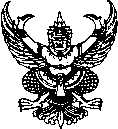 ส่วนราชการ   สำนักงานปลัด  องค์การบริหารส่วนตำบล                                   ที่   นม  ๙๙๐๐๑/            	  วันที่       ตุลาคม  ๒๕๖๒         เรื่อง   การรายงานติดตามประเมินผลระบบการควบคุมภายใน ตามพระราชบัญญัติวินัยการเงินการคลังของรัฐ          พ.ศ. ๒๕๖๑  ประจำปีงบประมาณ พ.ศ. ๒๕๖๒เรียน	หัวหน้าสำนักปลัด/ผู้อำนวยการกอง		ตามพระราชบัญญัติวินัยการเงินการคลังของรัฐ  พ.ศ. 2561 มาตรา 79 บัญญัติให้หน่วยงานของรัฐจัดให้มีการตรวจสอบภายใน การควบคุมภายใน และการบริหารจัดการความเสี่ยง โดยให้ถือปฏิบัติตามมาตรฐานและหลักเกณฑ์ที่กระทรวงการคลังกำหนด เพื่อให้ระบบการควบคุมภายในเป็นไปอย่างต่อเนื่อง และเพื่อให้เกิดความเชื่อมั่นอย่างสมเหตุสมผล และบรรลุวัตถุประสงค์ด้านการดำเนินงาน ด้านการรายงาน และด้านการปฏิบัติตามกฎหมาย ระเบียบและข้อบังคับ ตามหลักเกณฑ์ปฏิบัติการควบคุมภายในสำหรับหน่วยงานของรัฐที่กระทรวงการคลังกำหนด และให้รายงานผู้กำกับดูแล ภายใน 90 วันหลังจากสิ้นปีงบประมาณ นั้น ซึ่งองค์การบริหารส่วนตำบลได้แต่งตั้งคณะกรรมการติดตามประเมินผลระบบการควบคุมภายใน ประจำปีงบประมาณ 256๒ ไว้แล้วนั้น 		สำหรับงวดปีงบประมาณ 256๒ จะเป็นการติดตามประเมินความเพียงพอ และความมีประสิทธิภาพของระบบการควบคุมภายในที่ได้จัดทำไว้แล้วของปีงบประมาณที่ผ่านมา ดังนั้น จึงขอให้สำนัก/กอง ดำเนินการดังนี้ปรับปรุงคำสั่งแบ่งงานภายในสำนัก/กอง ให้ชัดเจนปรับปรุงคำสั่งแต่งตั้งคณะกรรมการติดตามประเมินผลระบบควบคุมภายใน ของสำนัก/กอง และระดับองค์กรรายงานการประเมินองค์ประกอบของการควบคุมภายใน (แบบ ปค.๔) เป็นแบบรายงานการประเมินองค์ประกอบของการควบคุมภายในสำหรับหน่วยงานของรัฐรายงานการประเมินผลการควบคุมภายใน (แบบ ปค.5) เป็นแบบรายงานการประเมินผลการควบคุมภายในสำหรับหน่วยงานของรัฐ  ภายในวันที่ ๓๐ กันยายน 256๒ สำหรับองค์กร ให้รายงานติดตามประเมินผลระบบควบคุมภายใน ตามแบบฟอร์มที่กรมบัญชีกลาง กำหนด ได้แก่ แบบ ปค.1, ปค.4, ปค.5 แล้วรวบรวมรายงานฯ ดังกล่าว เสนอนายกองค์การบริหารส่วนตำบล และรายงาน ปค.1 ให้ผู้กำกับดูแล ภายในเวลาที่กำหนด ต่อไปจึงเรียนมาเพื่อโปรดทราบและถือปฏิบัติโดยเคร่งครัด(นางลลิตา   พลจอหอ)นักทรัพยากรบุคคล  (นางสาวกฤษณา    เจริญนอก)	   							                  หัวหน้าสำนักปลัด     จ.ส.ต.         (นรินทร์   ชูพันดุง)                                              (นายเสนอ   เกี้ยวกลาง)ปลัดองค์การบริหารส่วนตำบลเมืองเกษตร                    นายกองค์การบริหารส่วนตำบลเมืองเกษตร